“兄弟连杯”移动互联网编程大赛比赛说明一、大赛宗旨为贯彻落实《中国制造2025》以及新发布的《促进新一代人工智能产业发展三年行动计划（2018-2020年）》指示，以信息技术与制造技术深度融合为主线，以新一代人工智能技术的产业化和集成应用为重点，推进人工智能和制造业深度融合，加快制造强国和网络强国建设，促进新一代基于移动互联网开发人才的培养，特举办本次大赛。本届“兄弟连杯”移动互联网编程大赛旨在培养和激励高校学生的创造力、团队合作精神以及在软件开发过程中的创新能力。既注重学生对软件开发技术的运营，更重视在实际生活中的应用场景。全程按照工业化研发标准，要求参赛项目具备完整性、实用性和创新性。二、组织单位主办单位：高校毕业生就业协会承办单位：中企国教技术培训（北京）中心          易第优（北京）科技股份有限公司（兄弟连教育）协办单位：山东省校企合作促进会          中国成人教育协会网络中心支持单位：中关村科技集团赛伯乐投资集团国家军民融合产业技术创新战略联盟技术支持：万企千校网（www.uec.org.cn）三、参赛对象面向全国全日制在校学生（包括大中专、本科、研究生）,专业不限。根据高校性质，参赛团队分为高职组（含大中专）、本科组。四、大赛形式1.比赛为团队作品赛，参赛者组队后以提交作品的形式参赛，每个团队有2~3名学生队员和两位指导老师组成。晋级全国总决赛的团队人员信息不能修改。2.参赛队在指定时间内按要求完成项目的设计与实施，并将项目的源代码、项目发布包、以及相关文档（需求文档、设计文档、测试用例等）、项目介绍PPT、视频演示文件（10分钟以内）以压缩包的形式发送到组委会指定邮箱（uec@itxdl.cn），压缩包以“院校名-队伍编号-项目名称”的方式命名。同时将项目的相关图片及简要说明上传大赛官网（http://www.uec.org.cn/），以供宣传投票环节使用。由专家评审委员会对参赛队伍提交的作品进行评审，并公布入围决赛的团队名单。3.参赛项目必须保证原创性，不违反任何中华人民共和国的有关法律，不侵犯任何第三方之其他权利，一经发现或经权利人指出，主办方将取消其参赛资格。五、大赛说明及评审方式（一）大赛主题主题为“兄弟连杯”移动互联网编程大赛，内容为“面向互联网+移动平台应用开发！助力创新型软件开发人才成长！”。（二）评委组成 专家评审委员会；（三）参赛报名1.时间：2018年11月8日前。2.项目要求（1）项目名称：自拟；（2）项目类型：面向移动平台的各种微信小程序类、微信公众号开发、APP类、网站类、系统类、工具类、游戏类等；（3）开发语言：Java、PHP、Python、Go、JavaScript等不限。（四）初赛评选标准 初赛阶段根据提交的项目文件，按照工业化标准进行评分。1.项目完整性（20分）按照软件开发流程依次输出项目可行性报告文档、需求分析文档、作品申报表（附件二）、设计文档、小组开发规范文档、测试用例和使用说文档（文档模板及详细评分标准可以在兄弟连官方网站http://www.itxdl.cn具体活动页下载）。2.项目前端用户体验（20分）项目界面布局合理、设计有创新，排版、色彩、字体和字号等规范统一。前端框架技术使用得当，在使用逻辑、响应效率等方面达到指定要求。3.代码质量及业务创新（40分）代码编写规范，整齐。程序可读性要高，各项命名、注释和项目结构合理有意义。核心业务逻辑代码需要进行单元测试，输出单元测试报告。项目业务具备一定的原创性、功能性，整体逻辑清晰，实用性高。4.软件架构的使用（20分）根据所使用语言特性合理融合面向对象、分层思想，合理使用设计模式，可维护、可修改、可扩展、灵活性好。（五）决赛评选标准决赛环节根据项目程序的演示答辩进行评分，分为演示环节打分、提问打分。结合初赛排名成绩综合确定决赛成绩（届时公布详细评分标准）。六、奖项设置本项赛事设全国一、二、三等奖若干名（视实际参赛规模而定），并根据各校报名和获奖情况，面向各组织单位颁发组织奖，面向指导老师颁发优秀指导教师奖等。全国总决赛冠军队选手可获得兄弟连教育提供的体验学习和就业推荐机会。七、附注1.大赛流程提交回执：2018年10月9日- 11月10日在线报名：2018年10月8日- 11月8日作品提交：2018年11月11日- 11月30日网络投票：2018年11月11日9：00— 12月7日15:00作品初审：2018年 12月1日- 12月10日公布决赛名单：2018年12月10日网络投票：2018年12月10日9：00— 12月20日15:00现场决赛：2018年12月22日颁奖典礼：2018年12月23日2.联系方式组委会：王秀秀电话：010-66083178  邮箱：dasai@uec.org.cn3.赛事公众号：兄弟连教育，相关活动、重要公告、新闻等在此平台发布。4.赛事微博：兄弟连教育，相关活动、话题等在此平台发布。5.赛事QQ交流群：9314948676.及时了解岗位证书、产教融合、就业创业、大赛动态，请扫描下方二维码。岗位认证        就业创业平台         大赛动态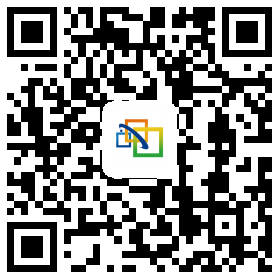 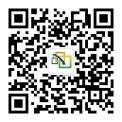 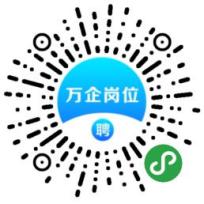 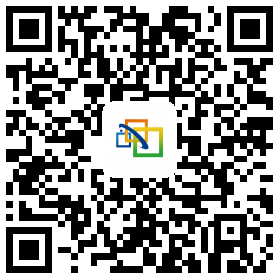 